ANNUAL TACTICAL PLANNING PROCESS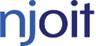 FY      OPERATIONAL SYSTEM MAINTENANCE, SUPPORT &REFRESH COST ESTIMATESAgency NameDate SentTemplate Description Template Description Template Description Template Description This form is to be used to document an Agency’s “Non Project” System Maintenance, Support and Refresh costs, costs needed to maintain IT systems that support day to day operations, which can be inclusive of but not necessarily limited to purchasing hardware, software licensing, service agreement renewals, maintenance and support renewals, training, and consultant services. Procurements under this plan should not be aligned in any manner to work that would be defined as being that of a project. The definition of “Non Project” System Maintenance, Support and Refresh costs: Costs that are needed to maintain IT systems that support day to day operations, whether that be to maintain existing systems or replace systems at the end of or the scheduled end of their life cycle. These costs can fall into 1 of 2 categories below: Maintenance RefreshFor more detail, please reference section C (Cost Categories and Definitions)The definition of a project: A temporary effort to create value through a unique product, service, or result. All projects have a beginning and an end. They have a team, a budget, a schedule, and a set of expectations the team needs to meet. Each project is unique and differs from routine operations—the ongoing activities of an organization—because projects reach a conclusion once the goal is achieved.  Projects can be performed as a whole or in phases, any costs associated whether done in either manner are considered project costs and should not be confused with costs documented here that are necessary to maintain day to day operations. This document should be considered a “living” document and as such, should be updated when changes/additions occur throughout the year. When updating the document, please highlight the changes made and then submit the revised plan to OIT.workrequest@tech.nj.govThis form is to be used to document an Agency’s “Non Project” System Maintenance, Support and Refresh costs, costs needed to maintain IT systems that support day to day operations, which can be inclusive of but not necessarily limited to purchasing hardware, software licensing, service agreement renewals, maintenance and support renewals, training, and consultant services. Procurements under this plan should not be aligned in any manner to work that would be defined as being that of a project. The definition of “Non Project” System Maintenance, Support and Refresh costs: Costs that are needed to maintain IT systems that support day to day operations, whether that be to maintain existing systems or replace systems at the end of or the scheduled end of their life cycle. These costs can fall into 1 of 2 categories below: Maintenance RefreshFor more detail, please reference section C (Cost Categories and Definitions)The definition of a project: A temporary effort to create value through a unique product, service, or result. All projects have a beginning and an end. They have a team, a budget, a schedule, and a set of expectations the team needs to meet. Each project is unique and differs from routine operations—the ongoing activities of an organization—because projects reach a conclusion once the goal is achieved.  Projects can be performed as a whole or in phases, any costs associated whether done in either manner are considered project costs and should not be confused with costs documented here that are necessary to maintain day to day operations. This document should be considered a “living” document and as such, should be updated when changes/additions occur throughout the year. When updating the document, please highlight the changes made and then submit the revised plan to OIT.workrequest@tech.nj.govThis form is to be used to document an Agency’s “Non Project” System Maintenance, Support and Refresh costs, costs needed to maintain IT systems that support day to day operations, which can be inclusive of but not necessarily limited to purchasing hardware, software licensing, service agreement renewals, maintenance and support renewals, training, and consultant services. Procurements under this plan should not be aligned in any manner to work that would be defined as being that of a project. The definition of “Non Project” System Maintenance, Support and Refresh costs: Costs that are needed to maintain IT systems that support day to day operations, whether that be to maintain existing systems or replace systems at the end of or the scheduled end of their life cycle. These costs can fall into 1 of 2 categories below: Maintenance RefreshFor more detail, please reference section C (Cost Categories and Definitions)The definition of a project: A temporary effort to create value through a unique product, service, or result. All projects have a beginning and an end. They have a team, a budget, a schedule, and a set of expectations the team needs to meet. Each project is unique and differs from routine operations—the ongoing activities of an organization—because projects reach a conclusion once the goal is achieved.  Projects can be performed as a whole or in phases, any costs associated whether done in either manner are considered project costs and should not be confused with costs documented here that are necessary to maintain day to day operations. This document should be considered a “living” document and as such, should be updated when changes/additions occur throughout the year. When updating the document, please highlight the changes made and then submit the revised plan to OIT.workrequest@tech.nj.govThis form is to be used to document an Agency’s “Non Project” System Maintenance, Support and Refresh costs, costs needed to maintain IT systems that support day to day operations, which can be inclusive of but not necessarily limited to purchasing hardware, software licensing, service agreement renewals, maintenance and support renewals, training, and consultant services. Procurements under this plan should not be aligned in any manner to work that would be defined as being that of a project. The definition of “Non Project” System Maintenance, Support and Refresh costs: Costs that are needed to maintain IT systems that support day to day operations, whether that be to maintain existing systems or replace systems at the end of or the scheduled end of their life cycle. These costs can fall into 1 of 2 categories below: Maintenance RefreshFor more detail, please reference section C (Cost Categories and Definitions)The definition of a project: A temporary effort to create value through a unique product, service, or result. All projects have a beginning and an end. They have a team, a budget, a schedule, and a set of expectations the team needs to meet. Each project is unique and differs from routine operations—the ongoing activities of an organization—because projects reach a conclusion once the goal is achieved.  Projects can be performed as a whole or in phases, any costs associated whether done in either manner are considered project costs and should not be confused with costs documented here that are necessary to maintain day to day operations. This document should be considered a “living” document and as such, should be updated when changes/additions occur throughout the year. When updating the document, please highlight the changes made and then submit the revised plan to OIT.workrequest@tech.nj.govBasic Plan InformationBasic Plan InformationBasic Plan InformationBasic Plan InformationBasic Plan InformationBasic Plan InformationBasic Plan InformationBasic Plan InformationTactical Plan NumberFiscal Year Start Date Fiscal Year Start Date Fiscal Year Start Date Fiscal Year End Date The tactical plan number aligned with this plan, must be reassigned annually reflecting the current FY and must end in 0001. The tactical plan number must be structured using the below naming convention rules: Consists of 10 characters:The first 3 characters are the NJCFS Agency Code (see last 2 pages of this document)The fourth character is the alpha character assigned by your agency (see last 2 pages of this document) and must be in the lower case. The fifth and sixth characters are the FY in which the project began.  The last four numbers are assigned by your agency.  The tactical plan number aligned with this plan, must be reassigned annually reflecting the current FY and must end in 0001. The tactical plan number must be structured using the below naming convention rules: Consists of 10 characters:The first 3 characters are the NJCFS Agency Code (see last 2 pages of this document)The fourth character is the alpha character assigned by your agency (see last 2 pages of this document) and must be in the lower case. The fifth and sixth characters are the FY in which the project began.  The last four numbers are assigned by your agency.  The tactical plan number aligned with this plan, must be reassigned annually reflecting the current FY and must end in 0001. The tactical plan number must be structured using the below naming convention rules: Consists of 10 characters:The first 3 characters are the NJCFS Agency Code (see last 2 pages of this document)The fourth character is the alpha character assigned by your agency (see last 2 pages of this document) and must be in the lower case. The fifth and sixth characters are the FY in which the project began.  The last four numbers are assigned by your agency.  The tactical plan number aligned with this plan, must be reassigned annually reflecting the current FY and must end in 0001. The tactical plan number must be structured using the below naming convention rules: Consists of 10 characters:The first 3 characters are the NJCFS Agency Code (see last 2 pages of this document)The fourth character is the alpha character assigned by your agency (see last 2 pages of this document) and must be in the lower case. The fifth and sixth characters are the FY in which the project began.  The last four numbers are assigned by your agency.  The tactical plan number aligned with this plan, must be reassigned annually reflecting the current FY and must end in 0001. The tactical plan number must be structured using the below naming convention rules: Consists of 10 characters:The first 3 characters are the NJCFS Agency Code (see last 2 pages of this document)The fourth character is the alpha character assigned by your agency (see last 2 pages of this document) and must be in the lower case. The fifth and sixth characters are the FY in which the project began.  The last four numbers are assigned by your agency.  The tactical plan number aligned with this plan, must be reassigned annually reflecting the current FY and must end in 0001. The tactical plan number must be structured using the below naming convention rules: Consists of 10 characters:The first 3 characters are the NJCFS Agency Code (see last 2 pages of this document)The fourth character is the alpha character assigned by your agency (see last 2 pages of this document) and must be in the lower case. The fifth and sixth characters are the FY in which the project began.  The last four numbers are assigned by your agency.  The tactical plan number aligned with this plan, must be reassigned annually reflecting the current FY and must end in 0001. The tactical plan number must be structured using the below naming convention rules: Consists of 10 characters:The first 3 characters are the NJCFS Agency Code (see last 2 pages of this document)The fourth character is the alpha character assigned by your agency (see last 2 pages of this document) and must be in the lower case. The fifth and sixth characters are the FY in which the project began.  The last four numbers are assigned by your agency.  The tactical plan number aligned with this plan, must be reassigned annually reflecting the current FY and must end in 0001. The tactical plan number must be structured using the below naming convention rules: Consists of 10 characters:The first 3 characters are the NJCFS Agency Code (see last 2 pages of this document)The fourth character is the alpha character assigned by your agency (see last 2 pages of this document) and must be in the lower case. The fifth and sixth characters are the FY in which the project began.  The last four numbers are assigned by your agency.  Cost Categories and DefinitionsCost Categories and DefinitionsCost Categories and DefinitionsCost Categories and DefinitionsCost Categories and DefinitionsCost Categories and DefinitionsCost Categories and DefinitionsCost Categories and DefinitionsThis document will be used to procure examples of the following, and in conjunction would align to the request for information on the IT Procurement Technical Approval checklist, “explain how this purchase aligns to the Tactical plan and/or indicate where this procurement has been identified in the Tactical Plan”.  Maintenance - Funds will be used to procure items that are needed to maintain “day to day” business operations, i.e., SOGR (State of Good Repair), for more specific detail on what falls into this category, please reference line items 1 – 6 belowRefresh – Equipment that has reached end of life or at the scheduled end of their life cycle, for more specific detail reference line items 7 and 8 below. Note: Please utilize bullet 9 for cataloging costs that have not been previously defined but appear to fall into either the definition of Maintenance or Refresh.  This document will be used to procure examples of the following, and in conjunction would align to the request for information on the IT Procurement Technical Approval checklist, “explain how this purchase aligns to the Tactical plan and/or indicate where this procurement has been identified in the Tactical Plan”.  Maintenance - Funds will be used to procure items that are needed to maintain “day to day” business operations, i.e., SOGR (State of Good Repair), for more specific detail on what falls into this category, please reference line items 1 – 6 belowRefresh – Equipment that has reached end of life or at the scheduled end of their life cycle, for more specific detail reference line items 7 and 8 below. Note: Please utilize bullet 9 for cataloging costs that have not been previously defined but appear to fall into either the definition of Maintenance or Refresh.  This document will be used to procure examples of the following, and in conjunction would align to the request for information on the IT Procurement Technical Approval checklist, “explain how this purchase aligns to the Tactical plan and/or indicate where this procurement has been identified in the Tactical Plan”.  Maintenance - Funds will be used to procure items that are needed to maintain “day to day” business operations, i.e., SOGR (State of Good Repair), for more specific detail on what falls into this category, please reference line items 1 – 6 belowRefresh – Equipment that has reached end of life or at the scheduled end of their life cycle, for more specific detail reference line items 7 and 8 below. Note: Please utilize bullet 9 for cataloging costs that have not been previously defined but appear to fall into either the definition of Maintenance or Refresh.  This document will be used to procure examples of the following, and in conjunction would align to the request for information on the IT Procurement Technical Approval checklist, “explain how this purchase aligns to the Tactical plan and/or indicate where this procurement has been identified in the Tactical Plan”.  Maintenance - Funds will be used to procure items that are needed to maintain “day to day” business operations, i.e., SOGR (State of Good Repair), for more specific detail on what falls into this category, please reference line items 1 – 6 belowRefresh – Equipment that has reached end of life or at the scheduled end of their life cycle, for more specific detail reference line items 7 and 8 below. Note: Please utilize bullet 9 for cataloging costs that have not been previously defined but appear to fall into either the definition of Maintenance or Refresh.  This document will be used to procure examples of the following, and in conjunction would align to the request for information on the IT Procurement Technical Approval checklist, “explain how this purchase aligns to the Tactical plan and/or indicate where this procurement has been identified in the Tactical Plan”.  Maintenance - Funds will be used to procure items that are needed to maintain “day to day” business operations, i.e., SOGR (State of Good Repair), for more specific detail on what falls into this category, please reference line items 1 – 6 belowRefresh – Equipment that has reached end of life or at the scheduled end of their life cycle, for more specific detail reference line items 7 and 8 below. Note: Please utilize bullet 9 for cataloging costs that have not been previously defined but appear to fall into either the definition of Maintenance or Refresh.  This document will be used to procure examples of the following, and in conjunction would align to the request for information on the IT Procurement Technical Approval checklist, “explain how this purchase aligns to the Tactical plan and/or indicate where this procurement has been identified in the Tactical Plan”.  Maintenance - Funds will be used to procure items that are needed to maintain “day to day” business operations, i.e., SOGR (State of Good Repair), for more specific detail on what falls into this category, please reference line items 1 – 6 belowRefresh – Equipment that has reached end of life or at the scheduled end of their life cycle, for more specific detail reference line items 7 and 8 below. Note: Please utilize bullet 9 for cataloging costs that have not been previously defined but appear to fall into either the definition of Maintenance or Refresh.  This document will be used to procure examples of the following, and in conjunction would align to the request for information on the IT Procurement Technical Approval checklist, “explain how this purchase aligns to the Tactical plan and/or indicate where this procurement has been identified in the Tactical Plan”.  Maintenance - Funds will be used to procure items that are needed to maintain “day to day” business operations, i.e., SOGR (State of Good Repair), for more specific detail on what falls into this category, please reference line items 1 – 6 belowRefresh – Equipment that has reached end of life or at the scheduled end of their life cycle, for more specific detail reference line items 7 and 8 below. Note: Please utilize bullet 9 for cataloging costs that have not been previously defined but appear to fall into either the definition of Maintenance or Refresh.  This document will be used to procure examples of the following, and in conjunction would align to the request for information on the IT Procurement Technical Approval checklist, “explain how this purchase aligns to the Tactical plan and/or indicate where this procurement has been identified in the Tactical Plan”.  Maintenance - Funds will be used to procure items that are needed to maintain “day to day” business operations, i.e., SOGR (State of Good Repair), for more specific detail on what falls into this category, please reference line items 1 – 6 belowRefresh – Equipment that has reached end of life or at the scheduled end of their life cycle, for more specific detail reference line items 7 and 8 below. Note: Please utilize bullet 9 for cataloging costs that have not been previously defined but appear to fall into either the definition of Maintenance or Refresh.  Renewal of Maintenance licenses for hardware and/or softwareRenewal of Maintenance licenses for hardware and/or softwareRenewal of Maintenance licenses for hardware and/or softwareRenewal of Maintenance licenses for hardware and/or softwareRenewal of Maintenance licenses for hardware and/or softwareRenewal of Maintenance licenses for hardware and/or softwareRenewal of Maintenance licenses for hardware and/or softwareRenewal of Maintenance licenses for hardware and/or softwareEquipment and minor upgrades (ex: addition of workflows, forms, minor configuration enhancements, etc.) necessary to maintain current operationsEquipment and minor upgrades (ex: addition of workflows, forms, minor configuration enhancements, etc.) necessary to maintain current operationsEquipment and minor upgrades (ex: addition of workflows, forms, minor configuration enhancements, etc.) necessary to maintain current operationsEquipment and minor upgrades (ex: addition of workflows, forms, minor configuration enhancements, etc.) necessary to maintain current operationsEquipment and minor upgrades (ex: addition of workflows, forms, minor configuration enhancements, etc.) necessary to maintain current operationsEquipment and minor upgrades (ex: addition of workflows, forms, minor configuration enhancements, etc.) necessary to maintain current operationsEquipment and minor upgrades (ex: addition of workflows, forms, minor configuration enhancements, etc.) necessary to maintain current operationsEquipment and minor upgrades (ex: addition of workflows, forms, minor configuration enhancements, etc.) necessary to maintain current operationsIT Training necessary to maintain existing systemsIT Training necessary to maintain existing systemsIT Training necessary to maintain existing systemsIT Training necessary to maintain existing systemsIT Training necessary to maintain existing systemsIT Training necessary to maintain existing systemsIT Training necessary to maintain existing systemsIT Training necessary to maintain existing systemsEquipment for new staffEquipment for new staffEquipment for new staffEquipment for new staffEquipment for new staffEquipment for new staffEquipment for new staffEquipment for new staffNew Offices or Existing Office Relocations: Please provide a statement or bulleted list of equipment needs:New Offices or Existing Office Relocations: Please provide a statement or bulleted list of equipment needs:New Offices or Existing Office Relocations: Please provide a statement or bulleted list of equipment needs:New Offices or Existing Office Relocations: Please provide a statement or bulleted list of equipment needs:New Offices or Existing Office Relocations: Please provide a statement or bulleted list of equipment needs:New Offices or Existing Office Relocations: Please provide a statement or bulleted list of equipment needs:New Offices or Existing Office Relocations: Please provide a statement or bulleted list of equipment needs:New Offices or Existing Office Relocations: Please provide a statement or bulleted list of equipment needs:Compliance with licensing agreements (license true-ups – needed to ensure we are compliant with our licensing software service agreement.)Compliance with licensing agreements (license true-ups – needed to ensure we are compliant with our licensing software service agreement.)Compliance with licensing agreements (license true-ups – needed to ensure we are compliant with our licensing software service agreement.)Compliance with licensing agreements (license true-ups – needed to ensure we are compliant with our licensing software service agreement.)Compliance with licensing agreements (license true-ups – needed to ensure we are compliant with our licensing software service agreement.)Compliance with licensing agreements (license true-ups – needed to ensure we are compliant with our licensing software service agreement.)Compliance with licensing agreements (license true-ups – needed to ensure we are compliant with our licensing software service agreement.)Compliance with licensing agreements (license true-ups – needed to ensure we are compliant with our licensing software service agreement.)Replacement of equipment (hardware) that has reached end of life & no longer supported or reached the Agency’s scheduled refresh cycleReplacement of equipment (hardware) that has reached end of life & no longer supported or reached the Agency’s scheduled refresh cycleReplacement of equipment (hardware) that has reached end of life & no longer supported or reached the Agency’s scheduled refresh cycleReplacement of equipment (hardware) that has reached end of life & no longer supported or reached the Agency’s scheduled refresh cycleReplacement of equipment (hardware) that has reached end of life & no longer supported or reached the Agency’s scheduled refresh cycleReplacement of equipment (hardware) that has reached end of life & no longer supported or reached the Agency’s scheduled refresh cycleReplacement of equipment (hardware) that has reached end of life & no longer supported or reached the Agency’s scheduled refresh cycleReplacement of equipment (hardware) that has reached end of life & no longer supported or reached the Agency’s scheduled refresh cycleEquipment included in the Refresh cycle includes computers, printers, servers, projectors, scanners, network and infrastructure equipment, telephony equipment, etc. (only hardware not software)Equipment included in the Refresh cycle includes computers, printers, servers, projectors, scanners, network and infrastructure equipment, telephony equipment, etc. (only hardware not software)Equipment included in the Refresh cycle includes computers, printers, servers, projectors, scanners, network and infrastructure equipment, telephony equipment, etc. (only hardware not software)Equipment included in the Refresh cycle includes computers, printers, servers, projectors, scanners, network and infrastructure equipment, telephony equipment, etc. (only hardware not software)Equipment included in the Refresh cycle includes computers, printers, servers, projectors, scanners, network and infrastructure equipment, telephony equipment, etc. (only hardware not software)Equipment included in the Refresh cycle includes computers, printers, servers, projectors, scanners, network and infrastructure equipment, telephony equipment, etc. (only hardware not software)Equipment included in the Refresh cycle includes computers, printers, servers, projectors, scanners, network and infrastructure equipment, telephony equipment, etc. (only hardware not software)Equipment included in the Refresh cycle includes computers, printers, servers, projectors, scanners, network and infrastructure equipment, telephony equipment, etc. (only hardware not software)Other (ex: services to maintain current existing systems, repair system functionality, items covered under specific vendor service agreements, or maintenance and support plans, services needed to complete software installation or data migration to new equipment replacing/refreshing end of life equipment): Please provide a detailed statement to support these expenditures.        Other (ex: services to maintain current existing systems, repair system functionality, items covered under specific vendor service agreements, or maintenance and support plans, services needed to complete software installation or data migration to new equipment replacing/refreshing end of life equipment): Please provide a detailed statement to support these expenditures.        Other (ex: services to maintain current existing systems, repair system functionality, items covered under specific vendor service agreements, or maintenance and support plans, services needed to complete software installation or data migration to new equipment replacing/refreshing end of life equipment): Please provide a detailed statement to support these expenditures.        Other (ex: services to maintain current existing systems, repair system functionality, items covered under specific vendor service agreements, or maintenance and support plans, services needed to complete software installation or data migration to new equipment replacing/refreshing end of life equipment): Please provide a detailed statement to support these expenditures.        Other (ex: services to maintain current existing systems, repair system functionality, items covered under specific vendor service agreements, or maintenance and support plans, services needed to complete software installation or data migration to new equipment replacing/refreshing end of life equipment): Please provide a detailed statement to support these expenditures.        Other (ex: services to maintain current existing systems, repair system functionality, items covered under specific vendor service agreements, or maintenance and support plans, services needed to complete software installation or data migration to new equipment replacing/refreshing end of life equipment): Please provide a detailed statement to support these expenditures.        Other (ex: services to maintain current existing systems, repair system functionality, items covered under specific vendor service agreements, or maintenance and support plans, services needed to complete software installation or data migration to new equipment replacing/refreshing end of life equipment): Please provide a detailed statement to support these expenditures.        Other (ex: services to maintain current existing systems, repair system functionality, items covered under specific vendor service agreements, or maintenance and support plans, services needed to complete software installation or data migration to new equipment replacing/refreshing end of life equipment): Please provide a detailed statement to support these expenditures.        Examples of what not to include: Requests to procure: Services or resources for a new phase of a project or an existing project initiativeServices to implement new functionality, ex: adding a new feature to an existing systemNew or additional resources aligned to a specific project initiative Administrative Training needed to implement a new software Equipment other than what is needed to replace end of life equipment“Information Technology Infrastructure”, regardless of dollar value, unless granted approval due to exceptional circumstances by OIT. Information technology infrastructure is defined as computing, storage, network, and data center assets (e.g., servers, routers, racks). Examples of what not to include: Requests to procure: Services or resources for a new phase of a project or an existing project initiativeServices to implement new functionality, ex: adding a new feature to an existing systemNew or additional resources aligned to a specific project initiative Administrative Training needed to implement a new software Equipment other than what is needed to replace end of life equipment“Information Technology Infrastructure”, regardless of dollar value, unless granted approval due to exceptional circumstances by OIT. Information technology infrastructure is defined as computing, storage, network, and data center assets (e.g., servers, routers, racks). Examples of what not to include: Requests to procure: Services or resources for a new phase of a project or an existing project initiativeServices to implement new functionality, ex: adding a new feature to an existing systemNew or additional resources aligned to a specific project initiative Administrative Training needed to implement a new software Equipment other than what is needed to replace end of life equipment“Information Technology Infrastructure”, regardless of dollar value, unless granted approval due to exceptional circumstances by OIT. Information technology infrastructure is defined as computing, storage, network, and data center assets (e.g., servers, routers, racks). Examples of what not to include: Requests to procure: Services or resources for a new phase of a project or an existing project initiativeServices to implement new functionality, ex: adding a new feature to an existing systemNew or additional resources aligned to a specific project initiative Administrative Training needed to implement a new software Equipment other than what is needed to replace end of life equipment“Information Technology Infrastructure”, regardless of dollar value, unless granted approval due to exceptional circumstances by OIT. Information technology infrastructure is defined as computing, storage, network, and data center assets (e.g., servers, routers, racks). Examples of what not to include: Requests to procure: Services or resources for a new phase of a project or an existing project initiativeServices to implement new functionality, ex: adding a new feature to an existing systemNew or additional resources aligned to a specific project initiative Administrative Training needed to implement a new software Equipment other than what is needed to replace end of life equipment“Information Technology Infrastructure”, regardless of dollar value, unless granted approval due to exceptional circumstances by OIT. Information technology infrastructure is defined as computing, storage, network, and data center assets (e.g., servers, routers, racks). Examples of what not to include: Requests to procure: Services or resources for a new phase of a project or an existing project initiativeServices to implement new functionality, ex: adding a new feature to an existing systemNew or additional resources aligned to a specific project initiative Administrative Training needed to implement a new software Equipment other than what is needed to replace end of life equipment“Information Technology Infrastructure”, regardless of dollar value, unless granted approval due to exceptional circumstances by OIT. Information technology infrastructure is defined as computing, storage, network, and data center assets (e.g., servers, routers, racks). Examples of what not to include: Requests to procure: Services or resources for a new phase of a project or an existing project initiativeServices to implement new functionality, ex: adding a new feature to an existing systemNew or additional resources aligned to a specific project initiative Administrative Training needed to implement a new software Equipment other than what is needed to replace end of life equipment“Information Technology Infrastructure”, regardless of dollar value, unless granted approval due to exceptional circumstances by OIT. Information technology infrastructure is defined as computing, storage, network, and data center assets (e.g., servers, routers, racks). Examples of what not to include: Requests to procure: Services or resources for a new phase of a project or an existing project initiativeServices to implement new functionality, ex: adding a new feature to an existing systemNew or additional resources aligned to a specific project initiative Administrative Training needed to implement a new software Equipment other than what is needed to replace end of life equipment“Information Technology Infrastructure”, regardless of dollar value, unless granted approval due to exceptional circumstances by OIT. Information technology infrastructure is defined as computing, storage, network, and data center assets (e.g., servers, routers, racks). FundingFundingFundingFundingFundingFundingFundingFundingFor the current and next 2 Fiscal Years, enter the estimated cost by funding source:For the current and next 2 Fiscal Years, enter the estimated cost by funding source:For the current and next 2 Fiscal Years, enter the estimated cost by funding source:For the current and next 2 Fiscal Years, enter the estimated cost by funding source:For the current and next 2 Fiscal Years, enter the estimated cost by funding source:For the current and next 2 Fiscal Years, enter the estimated cost by funding source:For the current and next 2 Fiscal Years, enter the estimated cost by funding source:For the current and next 2 Fiscal Years, enter the estimated cost by funding source:Current FYCurrent FYCurrent FY + 1Current FY + 1Current FY + 1Current FY +2Estimated CostEstimated CostEstimated CostEstimated CostEstimated CostEstimated CostDirect State Services(Account Code 100)Direct State Services(Account Code 100)Capital Funds(Account Code 590)Capital Funds(Account Code 590)All Other Funding SourcesThis may include: Other State FundsFederal FundsBondsGrantsPrivate FundsAll Other SourcesAll Other Funding SourcesThis may include: Other State FundsFederal FundsBondsGrantsPrivate FundsAll Other SourcesTotal Estimated Cost Total Estimated Cost ProcurementsDocument all anticipated procurements for the new Fiscal year and projected for the next 2 years, please feel free to add any additional wording as neededLineCategoryVendorDescriptionCurrent FYCurrent FYCurrent FY +1Current FY +1Current FY +2Current FY +2LineCategoryVendorDescriptionQtyCostQtyCostQtyCost1Antivirus licenses Existing2Antivirus licenses New3E Mail licenses Existing4E Mail licenses New5Hardware Maintenance6Hardware Miscellaneous Peripheral7Hubs/Switches New8Hubs/Switches Replacement9Network Hardware10Network license New11Network licenses Existing12Network Peripherals (i.e., cables)13Network Services14Office Automation Suite (Existing)15Office Automation Suite (New)16Oracle licenses (Existing)17Oracle licenses (New)18PCs New19PCs Peripherals (i.e., mouse, keyboard, monitors, etc.)20PCs Replacement21Printer Maintenance22Printers New23Printers Replacement24Routers Maintenance25Routers New26Routers Replacement27Scanners28Servers Maintenance29Servers New30Servers Peripherals (i.e., blades)31Servers Replacement32Software Maintenance33Software Miscellaneous34Software Services35Telephony Equipment36Telephony Services37Other38Consultants39Training4041424344454647484950